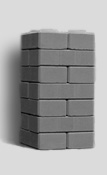 Серия:
Черновой (серый)Размер:!
240×120×65Цена:
от 17 руб. 90 коп.Размер:
240×60×65Цена:
от 12 руб. 90 коп.Состав:
Отсев, пластификатор, EUROCEM 500 SUPER 42,5Н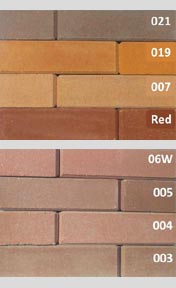 Серия:!!
REDРазмер:
240×120×65Цена:
от 24 руб. 25 коп.Размер:
240×60×65Цена:
от 16 руб. 50 коп.Состав:
Отсев, наполнители, пластификатор, пигмент, EUROCEM 500 SUPER 42,5Н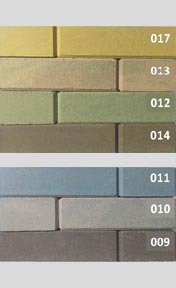 Серия:!!
Blue Green YellowРазмер:
240×120×65Цена:
от 25 руб. 90 коп.Размер:
240×60×65Цена:
от 16 руб. 50 коп.Состав:
Отсев, наполнители, пластификатор, пигмент, EUROCEM 500 SUPER 42,5НУточнить наличие и сделать заказ вы можете по телефонам:+7(499)390-68-09; +7(926)528-50-37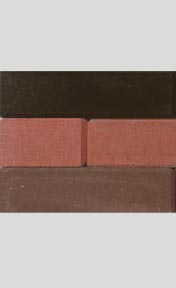 Серия:!!
CLASSICРазмер:
240×120×65Цена:
от 22 руб. 35 коп.Размер:
240×60×65Цена:
от 15 руб. 50 коп.Состав:
Отсев, наполнители, пластификатор, пигмент, EUROCEM 500 SUPER 42,5Н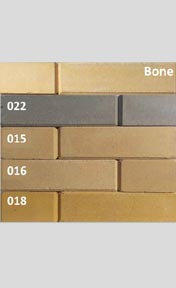 Серия:!!
BONEРазмер:
240×120×65Цена:
от 23 руб. 75 коп.Размер:
240×60×65Цена:
от 16 руб. 00 коп.Состав:
Отсев, наполнители, пластификатор, ADANA CEM I 52,5 R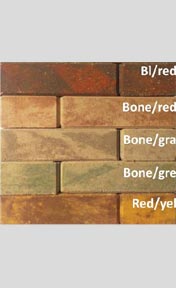 Серия:!!
STONEMIXРазмер:
240×120×65Цена:
от 27 руб. 90 коп.Размер:
240×60×65Цена:
от 17 руб. 90 коп.Состав:
Отсев, наполнители, пластификатор, пигмент, ADANA CEM I 52,5 R